The conditionOfficial names: Morton’s neuroma, digital neuritis, Metatarsalgia Over time pain affects the front of the foot, especially around the toes leading to local discomfort, pain, tingling, shooting sensations to the end of the toes and burning. Evidence exists to suggests that surgery can be avoided if factors (especially incorrect footwear) are removed early enough and conservative treatment commences promptly. Surgery is indicated if no other solutions can be found and is more often preceded by a steroid injection.The operationAlternative names: neurectomy, neural ablation, nerve excision. Procedures not included: radio-frequency ablation, cryosurgery, alcohol injection.Surgery may be undertaken under local or general anaestheticThe approach may be from the top or bottom of the foot and sometimes between the toesMultiple sites may be operated on together or at separate timesThe nerve is removed and often sent for analysis and measurement The scar is dressed after the wound has been closed with stitchesAim of surgeryTo remove an enlarged nerve often associated with a sac called a bursaTo allow comfort when wearing shoes, walking and putting pressure on the footTo establish the cause of the pain and remove a piece of nerve that will not recover with conservative methods because it has become too largeAdditional information from NHS Choices last updated 27/7/18NICE guidelines poor see radio-frequency ablation above (2015)Things you need to knowThe operation performed forms the fourth largest referral to podiatric surgeons and is a major cause of foot pain called metatarsalgia (a non specific pain in the front of the foot). Swelling beyond 4 months 0.3-0.7%Transfer pressure (metatarsalgia) can arise in 1.4-2 % of cases and require an insole temporarily or permanently. Numbness risk around 1.5-1.9% chance but usually improves over 12 monthsScar line pain 4-5% *Delayed healing 1-2%Stitch reaction 1.5%Infection 2% Nerve ending scar pain 2.5% ‘stump neuroma’ Pain at surgery site after 6 weeks 4.6-6.5% (can relate to scar and nerve stump)Complex pain syndrome 0.2-0.3% (more severe form) but less than 0.5% in milder forms. Treatment can take many months and in some cases is not successful. Failed surgery 0.4-1.5%Blood filled swelling (haematoma 0.5-0.8%General data Size of data = 2400 episodes of care and data reflected 888 reported and completed follow ups (37%). Missing data arises where patient failed to answer question.Benchmark patient satisfaction score = 70. College score average = 86.6Scores for surgery of this nature are marked down because return to footwear is considered. Only simple surgery can be expected to reach consistent 90-100). These are not percentage scoresReturn to footwear (taken as a closed in shoe)6-8 weeks = 91.1%, by 3 months = 92.6%, by 6 months = 97.4%How patients felt about their surgeryAims met for patients81.7% complete satisfaction, and in part = 12.4%. Where patients not helped by this surgery = 5.1%.Patients willing to repeat the experience93.8% yes and 4.5% no. Pain after surgeryExcellent = 41%, some discomfort but coped = 55%, poor pain control = 2.9%About your condition nowBetter or much better = 88.5%. About the same = 5.1%. A little worse = 2.6%. Deteriorated = 2.7%Discomfort now (after 6 months)No problems at all = 27%. Occasional or when standing for long periods = 58%. When standing only = 12%. At rest = 10%.Problems after surgeryNo problems at all = 76.5%. Minor (e.g dressing problem or wound) = 19.4%. Major problem (extended care or infections) 3.3%.Relative risksNote that risk does not provide you with any indication of impact. A negative impact score is graded 1-5 where 1-3 is common with most scores often recorded around 3 if they occur. For neuroma surgery 64% have no problems and most are minor, that means 36% do have problems. Level 4 and 5 are significant and have been recorded between 4.7% high impact risk. There were no level 5 scores reported in this data 646 cases reported out of 2400 (27%).High Impact scores for this surgery (level 4)Failed surgery needing repeat. Complex pain (0.2-0.3%) can be distressing and resist treatment leading to disability. Other types of higher impact were not available from this data. Further information & disclaimerThis is a free factsheet and has been independently written and updated by a former podiatric surgeon without sponsorship. Surgery is not risk free no matter how well performed. Do not consider surgery without understand other options.  ConsultingFootPain aims to provide free impartial information to a wide reader interested in foot health. This fact sheet provides links to other information. ConsultingFootPain factsheets do not replace advice offered by your consultant or specialist neither are they intended to replace correct consenting before surgical management or replace additional information your specialist may offer. Numerical data has been gathered  from the College of Podiatry and is one of two professional U.K providers for foot surgery. PASCOM-10 is a national database for podiatry and was commissioned originally in 2000 and is wholly owned and administered by the College of Podiatry. Reported data will vary from audits and full data collection above 25% is often considered a good result. The data can only provide a guide but in the case of neuroma presents between 600-888 patient episodes. A patient may have more than one episode of care.Please sign-up to my website consultingfootpain.co.uk. for further information on foot health problems.Useful websites include: College of Podiatry  https://www.scpod.org/, British Orthopaedic Foot & Ankle Society https://www.bofas.org.uk/ National Institute for Health Care and excellencehttps://www.nice.org.uk/guidance/ipg140 NHS Choices https://www.nhs.uk/pages/home.aspxFurther reference: Morton’s Neuroma. Podiatrist Turned Patient: My Own Journey 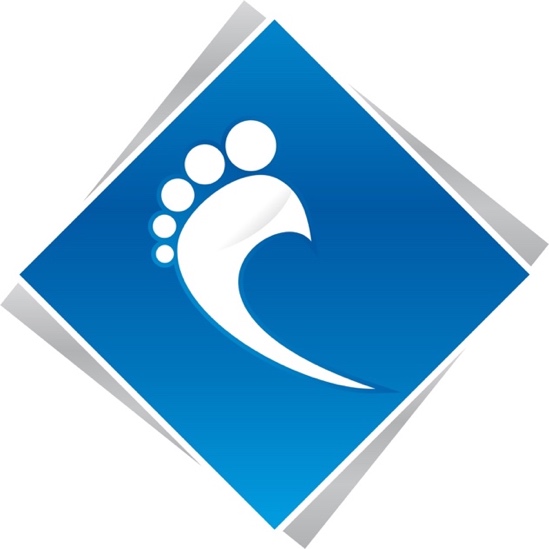 